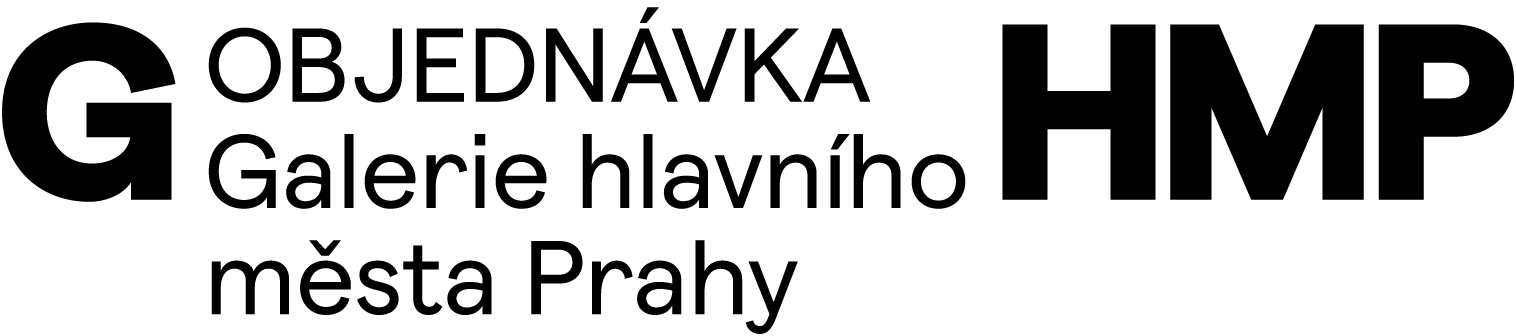 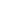 OBJEDNÁVÁME U VÁS knižní grafiku a DTP ke Katalogu UM.Ředitelství GHMP, Revoluční 1006/5, Praha 1, 110 00, tel: +420 233 325 330, e-mail: office@ghmp.czDODAVATELOBJEDNATELMgA. Pavel TichoňSchnirchova 9170 00 Praha 7IČ: 01691511DIČ CZ xxxxxxxGalerie hlavního města PrahyStaroměstské náměstí 605/13CZ 110 00 Praha 1IČ 00064416DIČ CZ 00064416č. bankovního účtu: 2000700006/6000PPF Banka, a.s.V Praze 18. 12. 2023Cena celkem:100 000 Kč Neplátce DPHOBJEDNÁVÁSCHVALUJESCHVALUJEMagdalena Juříkováředitelka GHMPKateřina Němcová
Mgr. Marie Foltýnová PhD.
Ing. Eva Koláčkovásprávce rozpočtu